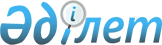 О присвоении наименования улицеРешение акима Беткайнарского сельского округа Кордайского района Жамбылской области от 29 мая 2017 года № 24. Зарегистрировано Департаментом юстиции Жамбылской области 28 июня 2017 года № 3477
      Примечание РЦПИ.

       В тексте документа сохранена пунктуация и орфография оригинала. 
      В соответствии с подпунктом 4 статьи 14 Закона Республики Казахстан от 8 декабря 1993 года "Об административно-территориальном устройстве Республики Казахстан", статьи 37 Закона Республики Казахстан от 23 января 2001 года "О местном государственном управлении и самоуправлении в Республике Казахстан", на основании заключения ономастической комиссии при акимате Жамбылской области от 29 марта 2017 года и с учетом мнения населения соответствующей территории аким Беткайнарского сельского округа РЕШИЛ:
      1. Присвоить наименования Жетису улице расположенной параллельно с северной стороны автотрассе Кордай-Шу и с южной стороны улице Муратбаева села Беткайнар Беткайнарского сельского округа.
      2. Контроль за исполнением настоящего решения оставляю за собой.
      3. Настоящее решение вступает в силу со дня государственной регистрации в органах юстиции и вводится в действие по истечении десяти календарных дней после дня его первого официального опубликования.
					© 2012. РГП на ПХВ «Институт законодательства и правовой информации Республики Казахстан» Министерства юстиции Республики Казахстан
				
      Исполняющий обязанности акима 

      Беткайнарского сельского округа

Е. Омарбаев
